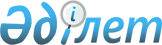 О признании утратившим силу постановления Кабинета Министров Республики Казахстан от 18 декабря 1991 года N 786Постановление Правительства Республики Казахстан от 7 марта 2000 года N 363

      В целях реализации постановления Правительства Республики Казахстан от 4 ноября 1999 года N 1654 P991654_ "О мерах по улучшению работы по совершенствованию нормативных правовых актов" Правительство Республики Казахстан постановляет: 

      1. Признать утратившим силу постановление Кабинета Министров Республики Казахстан от 18 декабря 1991 года N 786 P910786_ "О порядке регистрации средств массовой информации в Республике Казахстан" (СП Каз.ССР, 1991 г., N 27, ст. 187). 

      2. Настоящее постановление вступает в силу со дня подписания. 

 

     Премьер-Министр  Республики Казахстан   

(Специалисты: Умбетова А.М.,              Цай Л.Г.)          
					© 2012. РГП на ПХВ «Институт законодательства и правовой информации Республики Казахстан» Министерства юстиции Республики Казахстан
				